WYPOWIEDZENIE UMOWY UBEZPIECZENIA OC ROLNIKÓW /BUDYNKÓW ROLNICZYCH…………………………………………………………………………………………………………………………… 	Imię i nazwisko / nazwa firmy                                                                          pesel / regon…………………………………………………………………………………………………………………………… 	Adres …………………………………………………………………………………………………………………………… 	Adres gospodarstwa rolnego / budynków rolnych…………………………………………………………………………………………………………………………… 	      Numer polisy, nazwa zakładu ubezpieczeń                                              Okres ubezpieczenia            Na podstawie Ustawy z dnia 22 maja 2003 r. o  ubezpieczeniach obowiązkowych, Ubezpieczeniowym Funduszu Gwarancyjnym  i  Polskim   Burze  Ubezpieczycieli    Komunikacyjnych   (Dz. U. z 2003 r. Nr 124 poz. 1152 z  późn.  zm.) wypowiadam  umowę  obowiązkowego  ubezpieczenia : -  Z upływem 12 miesięcznego okresu ubezpieczenia                  art. 46 ust.1 Ustawy   (OC  rolnika)                      art. 62 ust.1 Ustawy  (budynki rolnicze)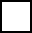 (Wypowiedzenie składa właściciel gospodarstwa rolnego -umowa ubezpieczenia OC rolników/ budynków rolniczych będzie trwała do końca okresu, na jaki została zawarta i nie nastąpi jej automatyczne wznowienie na kolejne 12 miesięcy.)- Z dniem złożenia wypowiedzenia – w związku z u z posiadaniem podwójnego ubezpieczenia                  art. 46a ust 1 Ustawy (OC  rolnika)                      art. 62a ust. 1 Ustawy (budynki rolnicze)(Wypowiedzenie składa właściciel gospodarstwa, który w tym samym czasie jest ubezpieczony w dwóch lub więcej zakładach ubezpieczeń, przy czym można wypowiedzieć umowę ubezpieczenia OC rolników / budynków rolniczych tylko w przypadku, gdy została zawarta w trybie art. 46 ust.1 i art. 62 ust. 1 (automatyczne zawarcie następnej umowy ubezpieczenia na kolejne 12 miesięcy) )- Z dniem złożenia wypowiedzenia po nabyciu gospodarstwa rolnego w dniu………………….…………                  art. 47 ust. 2 Ustawy (OC  rolnika)                        art. 63 ust. 1 Ustawy (budynki rolnicze)(Wypowiedzenie to może złożyć nowonabywca gospodarstwa rolnego w trakcie trwania umowy obowiązkowego ubezpieczenia OC rolników/ budynków rolniczych zawartej przez zbywcę gospodarstwa)…………….………………………                                                 ………………………….………………………………..       Miejscowość, data                                                                                                     Czytelny podpis wypowiadającego…………………………………..                                               ……..…………………………………………………          Data wpływu                                                                                                        Podpis i pieczątka przedstawiciela TU                